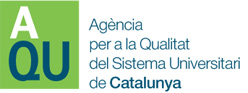 Curriculum vitaeModel normalitzat per a la participació en el procés de selecció de llocs de treball d’AQU Catalunya en règim d’interinitat(Referència del lloc de treball al qual es presenta: ADMIN_AAQ_10.20)Nombre de fulls que conté:      Nom i cognoms:     Data:      Signatura:La persona signant declara que són certes les dades que figuren en aquest currículum i assumeix, en cas contrari, les responsabilitats que es derivin de les inexactituds que hi constin.Aquest currículum es presenta sense perjudici que en el procés de selecció es pugui demanar a la persona interessada l’ampliació i la justificació de la informació que conté._______________________ Com a orientació podeu consultar les “Equivalències i acreditacions de coneixements de català” publicades per la Generalitat de Catalunya.2 Com a orientació podeu consultar les “Equivalències i acreditacions de coneixements d’anglès” del MECR_______________________ Com a orientació podeu consultar les “Equivalències i acreditacions de coneixements de català” publicades per la Generalitat de Catalunya.2 Com a orientació podeu consultar les “Equivalències i acreditacions de coneixements d’anglès” del MECR Dades personals Dades personalsCognoms i NomDNI Data de naixement                                         NacionalitatSexe Home       DonaAdreça                                                                                                  Codi postal                                                     MunicipiProvínciaTelèfon                                                           Adreça electrònicaTelèfon                                                           Adreça electrònicaRequisits mínims de participacióRequisits mínims de participacióFormació acadèmica                         Formació acadèmica                         Titulació:      Organisme que l’ha expedit:      Any d’obtenció      /     /     Nivell de llengua catalana (nivell de suficiència de català C1 de la Secretaria de Política Lingüística del Departament de Presidència de la Generalitat de Catalunya ,o equivalent) Nivell de llengua catalana (nivell de suficiència de català C1 de la Secretaria de Política Lingüística del Departament de Presidència de la Generalitat de Catalunya ,o equivalent) Organisme que l’ha expedit:      Organisme que l’ha expedit:      Nivell de llengua anglesa (nivell B2.2 (First Certificate in English) o equivalent al Marc europeu comú de referència per a les llengües (MECR) 2Nivell de llengua anglesa (nivell B2.2 (First Certificate in English) o equivalent al Marc europeu comú de referència per a les llengües (MECR) 2Organisme que l’ha expedit:      Organisme que l’ha expedit:      1. Experiència professional i serveis prestats1.1. Experiència professional i serveis prestats en qualsevol Administració Pública1.1. Experiència professional i serveis prestats en qualsevol Administració PúblicaEmpresa/Organisme:      Categoria professional:      Funcions desenvolupades:      Competències desenvolupades:      Mesos treballats:      Empresa/Organisme:      Categoria professional:      Funcions desenvolupades:      Competències desenvolupades:      Mesos treballats:      Empresa/Organisme:      Categoria professional:      Funcions desenvolupades:      Competències desenvolupades:      Mesos treballats:      Empresa/Organisme:      Categoria professional:      Funcions desenvolupades:      Competències desenvolupades:      Mesos treballats:      Empresa/Organisme:      Categoria professional:      Funcions desenvolupades:      Competències desenvolupades:      Mesos treballats:      1.2. Experiència professional acreditable en relació amb el lloc de treball a proveir1.2. Experiència professional acreditable en relació amb el lloc de treball a proveirEmpresa/Organisme:      Categoria professional:      Funcions desenvolupades:      Competències desenvolupades:      Mesos treballats:      Empresa/Organisme:      Categoria professional:      Funcions desenvolupades:      Competències desenvolupades:      Mesos treballats:      Empresa/Organisme:      Categoria professional:      Funcions desenvolupades:      Competències desenvolupades:      Mesos treballats:      Empresa/Organisme:      Categoria professional:      Funcions desenvolupades:      Competències desenvolupades:      Mesos treballats:      Empresa/Organisme:      Categoria professional:      Funcions desenvolupades:      Competències desenvolupades:      Mesos treballats:      2. Formació i perfeccionament2. Formació i perfeccionament2. Formació i perfeccionament2.1. Formació i perfeccionament en l’àmbit de la qualitat 2.1. Formació i perfeccionament en l’àmbit de la qualitat 2.1. Formació i perfeccionament en l’àmbit de la qualitat Data d’obtenció        Durada (hores)Títol del curs:      Organisme que l’ha expedit:      Coneixements/Habilitats adquirides:           /     /           horesTítol del curs:      Organisme que l’ha expedit:      Coneixements/Habilitats adquirides:           /     /           horesTítol del curs:      Organisme que l’ha expedit:      Coneixements/Habilitats adquirides:           /     /           horesTítol del curs:      Organisme que l’ha expedit:      Coneixements/Habilitats adquirides:           /     /           horesTítol del curs:      Organisme que l’ha expedit:      Coneixements/Habilitats adquirides:           /     /           horesTítol del curs:      Organisme que l’ha expedit:      Coneixements/Habilitats adquirides:           /     /           hores2.2. Formació i perfeccionament específic del lloc de treball2.2. Formació i perfeccionament específic del lloc de treball2.2. Formació i perfeccionament específic del lloc de treball2.2.1. Cursos de menys de 100 horesData d’obtencióDurada (hores)Títol del curs:      Organisme que l’ha expedit:      Coneixements/Habilitats adquirides:           /     /           horesTítol del curs:      Organisme que l’ha expedit:      Coneixements/Habilitats adquirides:           /     /           horesTítol del curs:      Organisme que l’ha expedit:      Coneixements/Habilitats adquirides:           /     /           horesTítol del curs:      Organisme que l’ha expedit:      Coneixements/Habilitats adquirides:           /     /           horesTítol del curs:      Organisme que l’ha expedit:      Coneixements/Habilitats adquirides:           /     /           hores2.2.2. Cursos de més de 100 horesData d’obtencióDurada (hores)Títol del curs:      Organisme que l’ha expedit:      Coneixements/Habilitats adquirides:           /     /           horesTítol del curs:      Organisme que l’ha expedit:      Coneixements/Habilitats adquirides:           /     /           horesTítol del curs:      Organisme que l’ha expedit:      Coneixements/Habilitats adquirides:           /     /           horesTítol del curs:      Organisme que l’ha expedit:      Coneixements/Habilitats adquirides:           /     /           horesTítol del curs:      Organisme que l’ha expedit:      Coneixements/Habilitats adquirides:           /     /           hores3. 3.	Coneixements de llengua catalana i/o anglesa: 3. 3.	Coneixements de llengua catalana i/o anglesa: 3. 3.	Coneixements de llengua catalana i/o anglesa: 3.1. Coneixements superiors al nivell de suficiència de català C1 de la Direcció General de Política Lingüística 3.1. Coneixements superiors al nivell de suficiència de català C1 de la Direcció General de Política Lingüística 3.1. Coneixements superiors al nivell de suficiència de català C1 de la Direcció General de Política Lingüística Certificat o títolData d’obtencióOrganisme expedidorTítol i/o nivell del curs:           /     /     3.2. Coneixements superiors al nivell B2.2 (First Certificate) o equivalent MECR de llengua anglesa 23.2. Coneixements superiors al nivell B2.2 (First Certificate) o equivalent MECR de llengua anglesa 23.2. Coneixements superiors al nivell B2.2 (First Certificate) o equivalent MECR de llengua anglesa 2Certificat o títolData d’obtencióOrganisme expedidorTítol i/o nivell del curs:           /     /     4. Altres mèrits4. Altres mèrits4. Altres mèrits4.1. Titulacions oficials Data d’obtencióDurada (hores)Títol del curs:      Organisme que l’ha expedit:      Coneixements/Habilitats adquirides:           /     /           horesTítol del curs:      Organisme que l’ha expedit:     Coneixements/Habilitats adquirides:           /     /           horesTítol del curs:      Organisme que l’ha expedit:      Coneixements/Habilitats adquirides:           /     /           horesTítol del curs:      Organisme que l’ha expedit:      Coneixements/Habilitats adquirides:           /     /           horesTítol del curs:      Organisme que l’ha expedit:      Coneixements/Habilitats adquirides:           /     /           hores4.2. Acreditació de coneixements d’altres idiomes Data d’obtencióDurada (hores)Títol del curs:      Organisme que l’ha expedit:      Coneixements/Habilitats adquirides:           /     /           horesTítol del curs:      Organisme que l’ha expedit:     Coneixements/Habilitats adquirides:           /     /           horesTítol del curs:      Organisme que l’ha expedit:      Coneixements/Habilitats adquirides:           /     /           horesTítol del curs:      Organisme que l’ha expedit:      Coneixements/Habilitats adquirides:           /     /           horesTítol del curs:      Organisme que l’ha expedit:      Coneixements/Habilitats adquirides:           /     /           hores4.3. Altres mèrits (altres mèrits que no s’hagin inclòs en els apartats anteriors)4.3. Altres mèrits (altres mèrits que no s’hagin inclòs en els apartats anteriors)